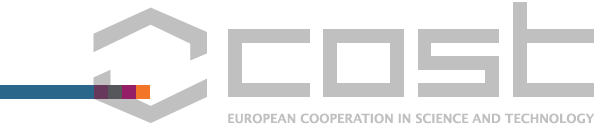 Action to Focus and Accelerate Cell-based Tolerance-inducing Therapies Europe's Biggest Research Network on CTTDear colleagues,It is our pleasure to announce the A FACTT MC/WG meeting that will be held in Belgrade, Serbia on May 9,10th. Please find provisional schedule of the meeting below. There you can also find detailed data about our meeting place. It will be our great pleasure to meet you all in Belgrade.OrganizersDr Eva M MARTINEZ-CACERESChair of the ActionDr Anja TEN BRINKEVice Chair of the Action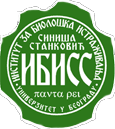 Local organizerDr Djordje MILJKOVICInstitute for Biological Research “Sinisa Stankovic”University of BelgradeScheduleMay 9th11:00-12:30 WG2 meeting 12:30-13:30 Lunch break13:30-15:30 WG2 meeting (cont.)15:30-16:00 Coffee break16:00-17:30 MC meeting19:00 Dinner May 10th9:00-12:30 WG3 meeting12:30-13:30 Lunch break13:30-15:30 WG1 meeting15:30-16:00 Coffee break16:00-17:30 WG1 meeting (cont.)The meeting will be held at the Ceremony hallUniversity of Belgrade RectorateStudentski trg 1, Belgrade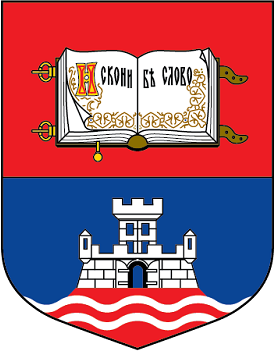 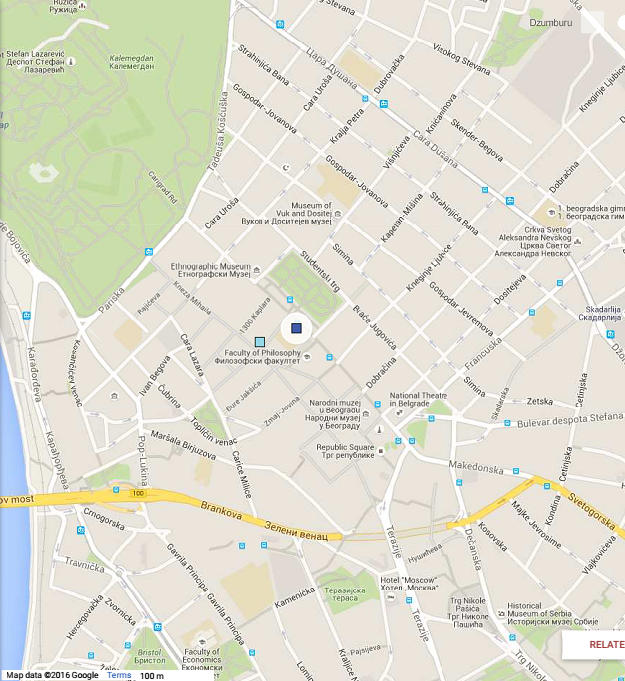 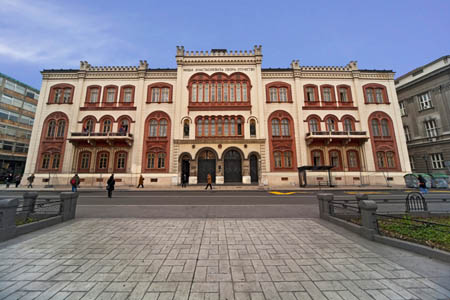 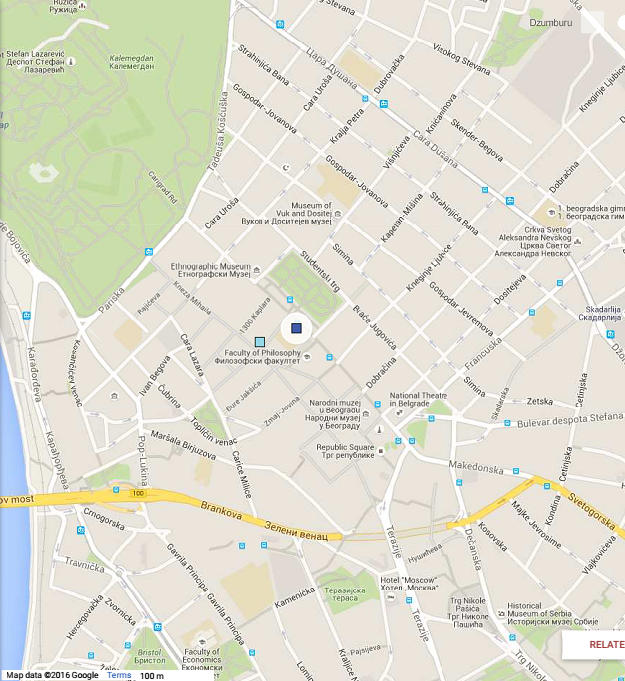 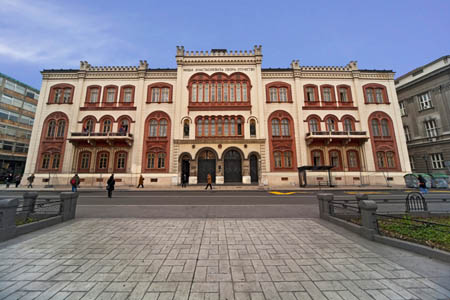   CITY CENTER